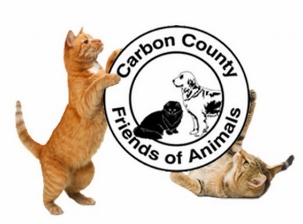 Carbon County Friends of AnimalsWish ListCleaning ItemsFabulosoLysol Cleaner, Lysol Spray & Lysol WipesBleachHand SanitizerDish / Hand SoapsTop Performance DisinfectantPaper/Bedding ItemsPaper TowelsToilet PaperPillowcasesTowels / Small BlanketsCat ItemsPurina Cat & Kitten ChowNail ClippersWet Food – Friskies Preferred  Cat Litter (scoopable & non-scoopable)Cat Towers / Toys / Wands, etc.TreatsKitten BottlesKMR MilkMaintenance ItemsMopsDust Pans (stand up ones)BroomsBlack & White Trash BagsStationary ItemsIndex Cards (any colors)Printing PaperPensHighlightersMedical ItemsGloves (powder-free / non-latex)    any sizesThermometerHeating PadsQ-tipsALSO:*Fundraising Ideas*Monetary Donations *Volunteering 